Tech Theatre 2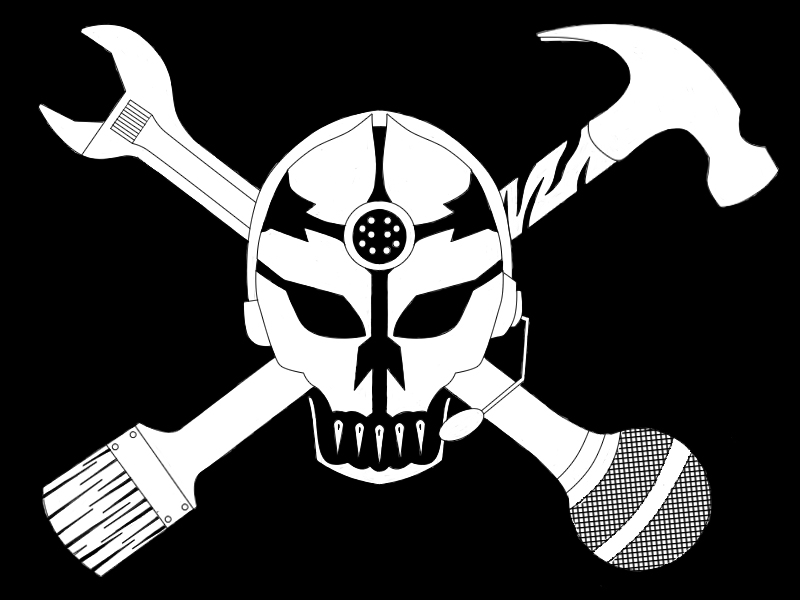 Mr. Aaron DeYoung303-387-9117 or aaron.deyoung@dcsdk12.orgCourse ObjectivesAll Students will gain a deeper understanding of tech theatre as an art form and its place in our culture and history. All Students will be exposed to a variety of plays in order to understand the essentials of tech theatreAll Students will produce various written materials, i.e. theatre critiques, study questions, journal entries, etc.All Students will develop the tools to interpret and execute a theatrical designer's plans.All Students will understand theatre safety and etiquette. All Students will think critically when analyzing their own work and their peers’. Course RequirementsStudents must be present to learn. Participation and a positive attitude are a must! Students will practice safety measures at all times.Students will demonstrate their knowledge through projects, assignments, performances, quizzes, and homework assignments.Materials NeededPens/Pencils/ HighlightersNotebookScripts/ Books/ Paperwork relevant for ClassThings you will learn about and do this semesterWe will read several plays from different historical and stylistic genres of theatre and selected readings. All texts are available for students to check out, and portions of texts will be used as references for students to read in class.Script and Character AnalysisTheatrical make-upTool and scene shop useTheatre safetyLighting designScenic painting Scenery construction Properties design Scenic Design Costume Design Sound designProceduresAll work is expected to be turned in on time. 10% will be taken off of the assignment for every day it is late. If an excused absence occurs, the student will be given as many days as they were absent plus one day to turn in their work. You will often be working in groups for projects, construction, and readings. Your groups depend on your presence and preparation. If you choose not to show up or come prepared to class, your grade will suffer, and you may be asked to do an alternative assignment so your group does not suffer.EvaluationAll work is assessed by the teacher. Self and peer reflections will also be used. The grade will be assessed in the following breakdown of Categories and Weight:	Homework: 15%	Performances/Tests: 35%	Participation: 50%Classroom BehaviorThe class will develop a set of Norms, which will be followed by all students. All students are expected to be responsible and respectful. This means being on time, participating, and following school policies. PoliciesAll absentee, tardy, cheating, and discipline policies follow Castle View and Douglas County Schools policies. You will not receive full credit for Participation if you are tardy and have unexcused absences due to the nature of the class.MoviesWe will be watching movies to enhance student learning of the material in class. Films will be rated from Pg to Pg-13. If the parent does not permit this, students will be given another assignment to complete in the library.  By acknowledging this form I give my child permission to view movies Pg to Pg-13.  ----------------------------------------------------------------I have read and understand Tech Theatre 2 Syllabus. I have shown the syllabus to my parents and we agree on what is expected of me. I have asked any questions regarding the information included. Parents please email Mr. DeYoung the information below. If you do not permit your child to view movies please indicate in your email reply. Student’s Name____________________________Parent’s Name__________________________________Parent’s Contact Number_________________________Date_____________________________***I will accept only PARENTS EMAIL!!!***